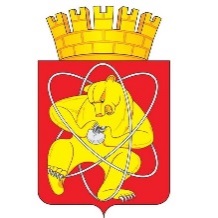 Муниципальное образование «Закрытое административно – территориальное образование  Железногорск Красноярского края»АДМИНИСТРАЦИЯ ЗАТО г. ЖЕЛЕЗНОГОРСКПОСТАНОВЛЕНИЕ    03.07.2018                                                                                                                                1307г. ЖелезногорскО внесении изменений в постановление Администрации ЗАТО г. Железногорск 
от 30.01.2013 № 158 «Об утверждении Примерного положения о системе оплаты труда работников муниципальных казенных учреждений, осуществляющих деятельность в сфере молодежной политики» В соответствии с Трудовым кодексом Российской Федерации, постановлением Администрации ЗАТО г. Железногорск от 10.06.2011 № 1011 «Об утверждении Положения о системах оплаты труда работников муниципальных учреждений ЗАТО Железногорск», руководствуясь Уставом ЗАТО Железногорск, ПОСТАНОВЛЯЮ:Внести в постановление Администрации ЗАТО г. Железногорск 
от 30.01.2013 № 158 «Об утверждении Примерного положения о системе оплаты труда работников муниципальных казенных учреждений, осуществляющих деятельность в сфере молодежной политики» следующее изменение: Таблицу приложения № 1 к приложению к постановлению изложить в новой редакции:«Критерии оценки результативности и качества труда для определения размеров выплат за важность выполняемой работы, степень самостоятельности и ответственности при выполнении поставленных задач, выплат за качество выполняемых работ »2. Управлению  делами  Администрации  ЗАТО  г.  Железногорск                      (Е.В. Андросова)  довести до сведения населения настоящее постановление через газету «Город и горожане».3.Отделу общественных связей Администрации ЗАТО г. Железногорск (И.С. Пикалова) разместить настоящее постановление на официальном сайте муниципального образования «Закрытое административно-территориальное образование Железногорск Красноярского края» в информационно-телекоммуникационной сети «Интернет».4.Контроль над исполнением настоящего постановления возложить 
на заместителя Главы ЗАТО г. Железногорск по социальным вопросам В.Ю. Фомаиди.5.Настоящее постановление вступает в силу после официального опубликования.Глава ЗАТО г. Железногорск							И.Г. КуксинКатегория работниковКритерии оценкиПериодичность оценки для установления выплатПредельное количество баллов1234Выплаты за важность выполняемой работы, степень самостоятельности и ответственности при выполнении поставленных задачВыплаты за важность выполняемой работы, степень самостоятельности и ответственности при выполнении поставленных задачВыплаты за важность выполняемой работы, степень самостоятельности и ответственности при выполнении поставленных задачВыплаты за важность выполняемой работы, степень самостоятельности и ответственности при выполнении поставленных задачСпециалист по работе с молодежьюкурирование штаба флагманской программы молодежной политики:- одного- двух и болееежеквартально510Специалист по работе с молодежьюпрофессиональное развитие путем участия в конкурсах профессионального мастерства, курсах повышения квалификации, образовательных семинарах, программах, проектах, форумахежеквартально5Специалист по работе с молодежьюотсутствие обоснованных зафиксированных замечаний к деятельности сотрудникаежеквартально20Специалист по работе с молодежьюорганизация участия молодежи в конкурсах, проектах, мероприятиях различного уровняежеквартально10Специалист по работе с молодежьюпривлечение организаций-партнеров, внебюджетных средств, в том числе участия в грантовых программах (конкурсах) с целью повышения эффективности деятельности учреждения в сфере организации работы с молодежьюежеквартально15организация мероприятий различного уровня:краевого уровнягородского уровняежеквартально10 15Специалист по взаимодействию с общественными объединениямиобеспечение информационного сопровождения всех проведенных, в том числе партнерских, мероприятийежеквартально20Специалист по взаимодействию с общественными объединенияминаличие обращений общественных организаций за различной поддержкой (информационной, консультационной, имущественной и др.)ежеквартально15Специалист по взаимодействию с общественными объединениямипроведение мероприятий, в том числе семинаров, консультаций, круглых столов, форумов, фестивалей, акций и прочееежеквартально20Специалист по взаимодействию с общественными объединениямиотсутствие обоснованных зафиксированных замечаний к деятельности сотрудникаежеквартально20Специалист по взаимодействию с общественными объединениямиучастие в грантовых программах, конкурсных мероприятий различного уровня с целью повышения эффективности деятельности учрежденияежеквартально15Специалист по взаимодействию с общественными объединениямиучастия в конкурсах профессионального мастерства, курсах повышения квалификации, образовательных семинарах, программах, проектах, форумахежеквартально10Заведующий хозяйством обеспечение надлежащего хранения и использования материальных ценностейежеквартально40 Заведующий хозяйством организация систематизации учета инвентаря, оборудования, материальных запасовежеквартально  30 Заведующий хозяйством отсутствие обоснованных зафиксированных замечаний к деятельности сотрудникаежеквартально 55 Заведующий хозяйством отсутствие расхождения с данными бухгалтерского учета по результатам инвентаризации ежегодно 30 Делопроизводительисполнение должностных обязанностей в соответствующем периоде ежеквартально30Делопроизводительотсутствие обоснованных зафиксированных замечаний к деятельности сотрудникаежеквартально30Уборщик служебных помещений, отсутствие обоснованных зафиксированных замечаний к деятельности сотрудника ежеквартально 80Рабочий по комплексному обслуживанию и ремонту зданиясоблюдение требований техники безопасности, пожарной безопасности и охраны трудаежеквартально 65Сторожобеспечение сохранности материальных ценностейежеквартально55 Сторожсоблюдение требований техники безопасности, пожарной безопасности и охраны трудаежеквартально50 Сторожотсутствие обоснованных зафиксированных замечаний к деятельности сотрудника ежеквартально40 Выплаты за качество выполняемых работВыплаты за качество выполняемых работВыплаты за качество выполняемых работВыплаты за качество выполняемых работСпециалист по работе с молодежью поддержка молодежных общественных объединений в части организации деятельности по разработке проектов, реализуемых молодежью, либо направленных на решение проблем молодежи; ежеквартально15Специалист по работе с молодежью наличие положительных отзывов от молодежи, сторонних организаций-участников мероприятий, материалов в печатных изданиях, телевизионных сюжетов о проведенных мероприятиях ежеквартально 5 Специалист по работе с молодежью оценка результатов деятельности сотрудника органами государственной власти, и (или) местного самоуправления Устанавливается 1 раз в год и действует в течении 12 месяцев 10Специалист по работе с молодежью размещение информации о проектах и мероприятиях учреждения 
в интернете, на телевидении, радио и в печатных средствах массовой информацииежеквартально 5 Специалист по работе с молодежью своевременное и качественное оформление документации, связанной с ежеквартально19подготовкой и проведением мероприятий, отчетов о проведении мероприятийразработка нормативных документов учреждения, аналитических и отчетных документов, связанных с работой учреждения в целом, методических разработок по организации работы с молодежьюежеквартально20наличие систематически посещающего учреждение молодежного активаежеквартально15вовлечение несовершеннолетних от 14 до 18 лет, находящихся в социально опасном положении, к участию в проектах и мероприятиях, проводимых в учрежденииежеквартально10вовлечение несовершеннолетних от 14 до 18 лет, находящихся на других видах учета (КДН, ОДН УВД и т.д.) к участию в проектах и мероприятиях, проводимых в учрежденииежеквартально10 Специалист по взаимодействию с общественными объединенияминаличие положительных отзывов от граждан, организаций-участников мероприятий, материалов в печатных изданиях, телевизионных сюжетов о проведенных мероприятияхежеквартально15Специалист по взаимодействию с общественными объединениямисвоевременное и качественное оформление ежеквартально20отчетной документации, в том числе  связанной с подготовкой и проведением мероприятийпривлечение сторонних организаций для подготовки и проведения мероприятийежеквартально15наличие собственных образовательных программ в сфере развития гражданских инициативежеквартально15наличие добровольческого актива для организации и проведения мероприятийежеквартально20Заведующий хозяйствомобеспечение сохранности складируемых товарно-материальных ценностейежеквартально 35Заведующий хозяйствомосуществление контроля над соблюдением в служебных помещениях санитарных норм, информирование руководства о замечаниях для принятия мер к их устранениюежеквартально 55 Делопроизводитель оперативность и качество выполнения работ в части возложенных функциональных обязанностей, отсутствие искажений в отчетности и запрашиваемой информацииежеквартально40Делопроизводитель соблюдение трудовой, исполнительной дисциплины ежеквартально20Уборщик служебных помещенийобеспечение сохранности хозяйственного инвентаряежеквартально 35Уборщик служебных помещенийсоблюдение качества выполняемых работ в части выполнения возложенных функциональных обязанностейежеквартально 55 Сторожобеспечение общественного порядка и пропускного режимаежеквартально70 Сторожсодержание в надлежащем состоянии рабочего места, оборудованияежеквартально 20Рабочий по комплексному обслуживанию и ремонту зданияоперативное реагирование и высокое качество проведения текущих ремонтных работ в помещениях зданияежеквартально